* English. Sports. Watch again the Triathlon Trouble story. 	 	 	 	https://www.youtube.com/watch?v=ui8QKQmjJtsNow, practise some writing about sports. Next week you will get the correct answers and you’ll check them on your own.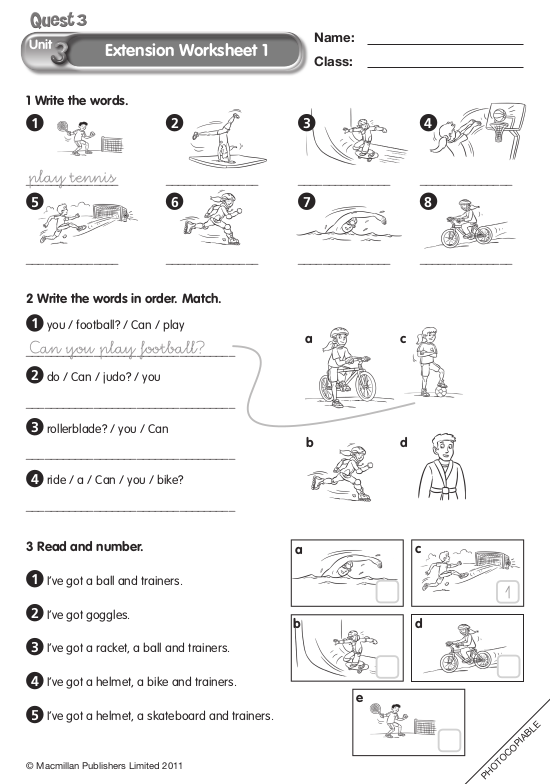 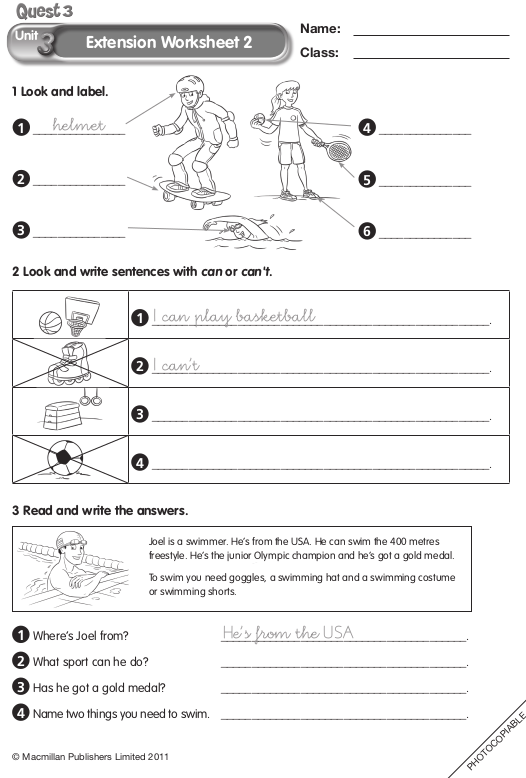 